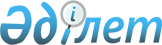 О внесении изменений в постановление Правительства Республики Казахстан от 18 февраля 2013 года № 150 "Об утверждении Правил использования целевых текущих трансфертов из республиканского бюджета на 2013 год областными бюджетами, бюджетами городов Астаны и Алматы на здравоохранение"Постановление Правительства Республики Казахстан от 5 августа 2013 года № 785

      Правительство Республики Казахстан ПОСТАНОВЛЯЕТ:



      1. Внести в постановление Правительства Республики Казахстан от 18 февраля 2013 года № 150 «Об утверждении Правил использования целевых текущих трансфертов из республиканского бюджета на 2013 год областными бюджетами, бюджетами городов Астаны и Алматы на здравоохранение» следующие изменения: 



      в Правилах использования целевых текущих трансфертов из республиканского бюджета на 2013 год областными бюджетами, бюджетами городов Астаны и Алматы на здравоохранение, утвержденных указанным постановлением: 



      абзац третий пункта 2 изложить в следующей редакции:

      «027 «Целевые текущие трансферты областным бюджетам, бюджетам городов Астаны и Алматы на содержание вновь вводимых объектов здравоохранения;»; 



      подпункт 3) пункта 3 исключить;



      пункт 4 изложить в следующей редакции:

      «4. Местные органы государственного управления здравоохранения областей, городов Астаны и Алматы осуществляют процедуру выбора поставщика медицинских услуг на обеспечение и расширение гарантированного объема бесплатной медицинской помощи: на стационарную и стационарозамещающую помощь для лечения больных в наркологических диспансерах и реабилитационных центрах, хосписах и специализированных лечебно-профилактических предприятиях, санаториях, больницах сестринского ухода; на оказание медицинской помощи онкологическим больным; на оказание медицинской помощи населению субъектами здравоохранения районного значения и села (включая оплату за случаи оказания медицинской помощи в рамках ГОБМП, не вошедшие в счет-реестр за декабрь 2012 года, и случаи, по которым проведен контроль качества и объема); на проведение скрининговых исследований: на выявление гепатитов «В» и «С» среди целевых групп детей и взрослых, рака шейки матки, колоректального рака, рака простаты, рака пищевода и желудка, рака печени; артериальной гипертензии, ишемической болезни сердца и сахарного диабета, на пропаганду здорового образа жизни; на оказание ортодонтической помощи детям с врожденной патологией челюстно-лицевой области с использованием аппарата для устранения зубочелюстных аномалий (ортодонтическая пластинка).»;



      подпункт 3) пункта 11 исключить;



      пункт 19 изложить в следующей редакции:

      «19. Перечисление целевого текущего трансферта областным бюджетам, бюджетам городов Астаны и Алматы на содержание вновь вводимых объектов здравоохранения осуществляется на основании соглашения о результатах по целевым трансфертам, индивидуального плана финансирования соответствующей бюджетной программы по платежам, утвержденного в установленном порядке, при наличии акта государственной приемочной комиссии.

      Целевые текущие трансферты используются на текущие расходы, связанные с содержанием вновь вводимых объектов здравоохранения, за исключением расходов капитального характера.»;



      приложение 1 к указанным Правилам изложить в новой редакции согласно приложению 1 к настоящему постановлению;



      приложение 2 к указанным Правилам изложить в новой редакции согласно приложению 2 к настоящему постановлению.



      2. Настоящее постановление вводится в действие со дня подписания и подлежит официальному опубликованию.      Премьер-Министр

      Республики Казахстан                       С. Ахметов

Приложение 1         

к постановлению Правительства

Республики Казахстан   

от 5 августа 2013 года № 785Приложение 1                 

к Правилам использования целевых текущих 

трансфертов из республиканского бюджета  

на 2013 год областными бюджетами, бюджетами

городов Астаны и Алматы на здравоохранение                               Перечень

              медицинской техники, закупаемой в рамках целевых

              текущих трансфертов областным бюджетам, бюджетам

                      городов Астаны и Алматы

                 на материально-техническое оснащение

         медицинских организаций на местном уровне в 2013 году

Приложение 2         

к постановлению Правительства

Республики Казахстан   

от 5 августа 2013 года № 785Приложение 2                 

к Правилам использования целевых текущих 

трансфертов из республиканского бюджета  

на 2013 год областными бюджетами, бюджетами

городов Астаны и Алматы на здравоохранение             Направления использования сумм целевых текущих

              трансфертов областными бюджетами, бюджетами

                    городов Астаны и Алматы

               на материально-техническое оснащение

      организаций здравоохранения на местном уровне в 2013 году                                                        в тыс. тенге продолжение таблицы                                      в тыс. тенге
					© 2012. РГП на ПХВ «Институт законодательства и правовой информации Республики Казахстан» Министерства юстиции Республики Казахстан
				№

п/пНаименование1.Компьютерный томограф не менее 32 срезов2.Компьютерный томограф не менее 32 срезов для инсультных центров3.Компьютерный томограф не менее 64 срезов для инсультных центров4.Аппарат фибросканирования печени для гепатоцентров5.Компьютерный томограф 64 срезовый для онкологических диспансеров6.Передвижной рентгеновский аппарат с С - держателем для контроля введения источников брахитерапии для онкологических диспансеров7.Аппарат брахитерапии для контактно-лучевой терапии для онкологических диспансеров8.Компьютерный томограф не менее 16 срезов с системой виртуальной симуляции и пакетом программ для онкологии для онкологических диспансеров9.Ультразвуковая система (для лучевой терапии) для онкологических диспансеров10.Комплект дозиметрического оборудования с универсальным дозиметром для контроля качества, дозиметрическое оборудование для контроля РБ (радиационной безопасности), защитная дозиметрия, ИДК (индивидуальный дозиметрический контроль) для онкологических диспансеров11.Видеоэндоскопическая система для онкологических диспансеров12.Устройство для оцифровки снимков для городских и районных поликлиник13.Эндовидеостойка с колоноскопом для консультативно-диагностических центров 14.Эндовидеостойка с гастроскопом для консультативно-диагностических центров 15.Аппарат рентгеновский флюорографический стационарный цифровой для районных поликлиник16.Комплекс рентгеновский диагностический на 2 рабочих места с оцифровщиком для районных поликлиник17.Аппарат УЗИ для районных поликлиник18.Комплекс рентгеновский диагностический на 3 рабочих места с оцифровщиком для районных поликлиник19.Комплекс рентгеновский маммографический передвижной цифровой для районных поликлиник20.Аппарат рентгеновский маммографический стационарный цифровой с оцифровщиком для районных поликлиник21.Реанимобиль для службы скорой медицинской помощи 22.Автомобиль скорой медицинской помощи для линейных бригад23.Навигационная система с принадлежностями№

п/пНаименование регионовОснащение организаций ПМСПОснащение службы скорой медицинской помощиОснащение магнитно-резонанcным, компьютерными томографамиОснащение районных, городских и областных больницОснащение консультативно-диагностических центров в рамках онкопрограммы12345671.Акмолинская область24 485141 000240 000240 000 43 1002.Актюбинская область23 500141 000-240 000 43 1003.Алматинская область-637 500 240 000480 000 86 2004.Атырауская область67 435141 000--27 0505.Восточно-Казахстанская область24 485164 500-240 000132 4006.Жамбылская область67 435595 000--43 1007.Западно-Казахстанская область67 435164 500-240 000-59 1508.Карагандинская область91 920164 500-759 00091 2509.Костанайская область24 485141 000-240 00075 20010.Кызылординская область-552 500-240 00043 10011.Мангистауская область51 050576 000-240 00027 05012.Павлодарская область76 028141 000-240 00075 20013.Северо-Казахстанская область48 970164 500240 000-43 10014.Южно-Казахстанская область31 050552 500-199 00063 65015.г. Алматы-595 000-480 000116 90016.г. Астана-305 500--76 650ИТОГО598 2785177 000720 0003838 0001046 200№

п/пНаименование регионовОснащение организаций ПМСП в рамках онкопрограммыОснащение онкологических организацийОснащение гепатоцентровВсего8910111.Акмолинская область46 000320 00035 0401089 6252.Актюбинская область34 50011 00035 040528 1403.Алматинская область34 500-35 0401513 2404.Атырауская область11 50011 00035 040293 0255.Восточно-Казахстанская область80 500789 86335 0401466 7886.Жамбылская область57 500320 00035 0401118 0757.Западно-Казахстанская область11 50049835 040578 1238.Карагандинская область46 000487 81935 0401675 5299.Костанайская область57 500-35 040573 22510.Кызылординская область57 50049835 040928 63811.Мангистауская область11 500-35 040940 64012.Павлодарская область46 00043 05035 040656 31813.Северо-Казахстанская область34 500320 00035 040886 11014.Южно-Казахстанская область126 500-35 0401007 74015.г. Алматы57 50032 05235 0401316 49216.г. Астана11 500189 95635 040618 646ИТОГО724 5002525 736560 640 15 190 354